Dansk Skoleidræt, Kreds Nordsjælland				20.1.2016Formandsberetning 2016:    2015 har været et spændende år i Dansk Skoleidræt - og et år hvor vi glæder os over, der er kommet godt gang i bevægelsen på skolerne i Nordsjælland. 
En undersøgelse foretaget af Dansk Skoleidræt i november 2015 blandt 1.513 lærere og pædagoger viser, at den daglige bevægelse har fundet godt fodfæste i skoledagen. 
75 % af de adspurgte vurderer, at den skole, de er ansat på, opfylder kravet om 45 minutters daglig bevægelse - og de vurderer også, at kvaliteten er højnet. Sidste år på samme tid var tallet kun 49 procent. Det er positivt, at langt flere skoler er kommet godt ud af startblokkene, når det gælder en mere aktiv skoledag. 
Her kan lærere med fordel hente god hjælp fra henholdsvis Dansk Skoleidræt og TrygFondens program ”Sunde Børn Bevæger Skolen” og projektet ”Ny Skole i Bevægelse”, som Dansk Skoleidræt og Nordea-fonden står bag. 
Med de to nye tiltag har skolerne fået inspiration til en skoledag med mere bevægelse. At der er brug for det giver en undersøgelse lavet af Dansk Skoleidræts et tydeligt billede af, da 63 % af de adspurgte lærere og pædagoger giver udtryk for, at de stadig har brug for mere inspiration og vejledning, når det handler om at få bevægelse på skemaet. 
Vi er godt på vej, og vi står fortsat klar til at give dem den håndsrækning, de behøver.Som eksempel har intet mindre end 951 forskellige folkeskoler siden skolereformen trådte i kraft sidste skoleår brugt de kurser, kampagner og materialer, der handler om, hvordan man får mere bevægelse ind i de boglige fag. 
133 skoler og knap 8000 elever deltog i 2015 i Skoleidrættens Forårsfestival, der skal sørge for, at skoler og foreninger får skub i samarbejdet. 
Og godt halvdelen af landets kommuner blev i efteråret klædt godt på, da Skoleidræt samlede dem til en konference om bevægelse.I forhold til idrætsfaget har Skoleidræt i årets løb sat spot på faget som en vigtig brik i elevernes dannelse. 
Et fag der ikke alene giver kropslige færdigheder og idrætsfaglig viden, men også træner eleverne i at samarbejde, reflektere og træffe kvalificerede valg i fællesskab med andre. 
Senest har Skoleidræt sat fokus på dette med udgivelsen af temahæftet ”Idrætsfaget i Bevægelse”, der i december er udsendt til alle landets skoler, kommuner og seminarer.Samarbejde med de øvrige idrætsorganisationer betyder, at vi står sammen om at fremme og udvikle idræt og bevægelse såvel i skolen som i fritiden. 
Der er et stort potentiale i at bygge bedre bro mellem skoler og foreninger, hvor vi på skoleområdet indgår i DIF og DGI’s fælles vision ”Bevæg Dig For Livet”. 
Skoleidræts samarbejdsaftale med DGI er så småt begyndt at slå rødder ude i regionerne. I Nordsjælland var vi i efteråret værter for et indledende møde, hvor både hovedforeningen samt DGI, Nordsjælland var repræsenteret sammen med os.Her fik vi hilst på hinanden og brugt en aften på dels at lære hinanden at kende samt talt visioner og ønsker til et samarbejde igennem.Vi i Skoleidræt, Nordsjælland, er positivt indstillet til samarbejdet, men i en travl hverdag er det ikke altid så ligetil at få realiseret visionerne så hurtigt som ønsket.Det vil tage tid, og vi skal finde en fælles platform, så alle parter kan se sig selv i samarbejdet.
Igen i år har vi udbudt rigtig mange idrætstilbud til alle medlemsskolerne. Det er jo et faktum, at de discipliner, hvor der indgår Skole-DM altid har haft særlig interesse fra mange skoler. Inden for DM-disciplinerne har vi dog generelt oplevet en mindre tilbagegang. Den nye reform har givetvis skulle skydes i gang, hvorfor en del måske har ventet med at tilmelde hold/klasser i starten af skoleåret. Herudover har de nye regler, hvor DM-pladsen kun udbydes til ét klassetrin mod tidligere to sandsynligvis også haft indflydelse.En tredje forklaring kan være den, at selv om reformen lægger op til mere bevægelse, så oplever lærerne et stigende arbejdspres med mindre forberedelse til flere lektioner. Det kan betyde, at flere lærere ikke kan og ønsker at afgive tid til at tage til idrætsarrangementer, hvis de oplever, at de derved får reduceret en i forvejen sparsom forberedelsestid.Det er i hvert fald et faktum, at vi oplever, at vi ganske ofte skal lave vores stævneplanlægning om, da det ikke sjældent sker, at skoler, efter at turneringsplaner er udsendt, melder hold fra, således at man kan begynde forfra. Dette problem er noget, vi skal have forsøgt at få italesat, så lærere rundt omkring bliver opmærksomme på at være mere præcise, når de tilmelder hold.Den mindre søgning til vores DM-discipliner smitter dog ikke af på interessen for at deltage i capoiera, høvdingebold, kids-og teenvolley, Dansens Dag og gymnastikkaravanen. Dette skal givetvis ses i sammenhæng med, at man på mange steder har et årgangssamarbejde, hvor man planlægger at få givet hele årgange på mange skoler en oplevelse i nogle af de nævnte idrætsgrene.Her kan udfordringen så være at få plads til alle, for når mange skoler pludselig ønsker at komme med omkring 75 -100 børn, så kan det til tider være umuligt at gennemføre med så stort et eleantal.Herudover tilbyder vi nu to arrangementer med Forårsfestivaller. De afholdes i hhv. Hillerød og Helsinge, og målet er, at vi får bredt flere festivaller ud på det Nordsjællandske landkort.I forhold til de fejl, vi oplevede med hjemmesiden sidste år, så har det kørt næsten gnidningsfrit i år.Kirsten er gået på efterløn, men efter Casper Plambechs pludselige ønske om at træde ud af Skoleidræt, Nordsjælland, grundet en presset hverdag med små børn o.lign, så skulle der ikke så megen overtalelse til at få hende til at fortsætte i hvert fald dette skoleår ud.Det er vi meget taknemlige for, og en stille bøn herfra skal da være, at hun kan lokkes til at tage yderligere et år. Man skal jo passe på, at overgangen fra et mangeårigt arbejdsliv til pensionistlivet ikke bliver for brat, hvorfor det jo også skal ses som en unik chance for at holde sig i gang. ;0)Sideløbende med de mange idrætstilbud har to FU-medlemmer deltaget i det årlige Weekendkursus, som i år blev afholdt i Slesvig. Her deltager hovedparten af alle aktive Skoleidrætsfolk fra hele landet. Ud over de fysiske aktiviteter, havde hovedforeningen lagt særligt vægt på indlæg, der relaterede sig til idrætsfagets nye position som bl.a. prøvefag. Derfor var der afsat god tid til flere indlæg, som specifikt omhandlede de nye fagmål samt krav til idrætsfaget.I 2016 er det Gl. Roskilde, der vil være værter for Skoleidræts weekendkursus.Herudover afholdes kurset Idrætslærernes Forum i oktober, som altid afvikles i Vingstedcenteret ved Vejle i lige år. Herfra skal lyde en opfordring til, at alle idrætslærere, der har mulighed for det, deltager og dermed får adgang til en bred vifte af idrætstilbud, som man har mulighed for at få meget bedre indsigt i og prøve kræfter med.Som nævnt ved sidste års beretning afholdt vi landsfinalerne i håndbold i januar måned i Helsinge, hvilket gik rigtig godt.Igen i 2016 skal vi være værter for et DM. Denne gang bliver det en masse aktive og dygtige 6. klasses fodboldspillere, der vil komme til Helsinge og blive indkvarteret på Nordstjerneskolen, der ligesom ved håndbold DM vil være værtsskole.Når talen nu kredser omkring afviklingen af Skoleidræts DM’er, så må vi her i Nordsjælland da også lige bryste os af, at de skoler vi sender til DM som repræsentanter for Nordsjælland ofte klarer sig rigtig flot. I 2015 blev Lærkeskolen fra Stenløse danmarksmester i fodbold, ligesom Nordstjerneskolen fra Helsinge havde stor ære af deres 2. plads ved håndbold DM, som blev afviklet i forbindelse med afviklingen af VM for kvinder i NæstvedPå økonomisiden er den største forandring jo, at vi har fået en ny kasserer i Peter Thage.Det har været en problemfri overgang, hvor Peter hurtigt har fundet ind i en rutine, så folk der afholder stævner rundt omkring hurtigt kan få deres penge.Vores økonomi er stadig stabil. Efter i mange år at have fastfrosset vores kontingentet for vores stævneaktiviteter, så har vi de sidste to år hævet denne, således at denne del af betalingen nu ligger på 4,59 kr. pr. elev. Som det senere vil fremgå at budgetforslaget foreslår vi igen i år, at vi hæver betalingen med den kommunale fremskrivningsprocent.Vi er stadig et lille udvalg, ja, et af de mindste i Danmark. Til gengæld er det en engageret lille forsamling, som alle brænder for idrætten og går lige den ekstra mil for at tingene skal lykkes.Vi har det rigtig godt sammen og forstår at veksle arbejde med også at hygge os i hinandens selskab.Så på udvalgets vegne kan jeg med sindsro sige, at det gode arbejder fortsætter i form af at tilrettelægge og gennemføre en masse gode og spændende idrætstilbud til glæde for skoleeleverne rundt omkring på de Nordsjællandske skoler.Lars Krogh,Formand Skoleidræt, Nordsjælland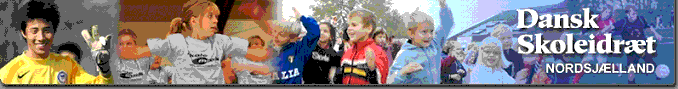 